Vereinsmeisterschaften 2020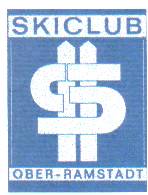 Gantschier, Bartholomäberg  Skigebiet am Golm31.Januar - 02.Februar 2020Leitung:		Lukas Ackermann			Christian Göbel			Robert BertschUnterkunft:		JUFA Hotel MontafonWiesengrund 5, 6781 Montafon/Gantschiermontafon@jufa.atjufa.eu/montafonUnterbringung in Doppel- und Gruppenzimmern. Alle Zimmer mit Dusche/WC/Fernseher. Das Haus verfügt über eine großen Indoorspielplatz, Kaffee/Bar sowie eine Sauna.Anmeldung:		nur schriftlich donnerstags beim Hüttenabend in der Ski-Hütte			Bei der Anmeldung wird eine Anzahlung von 100€ pro Person fällig.			Anmeldeschluss: 26. September 2019Restzahlung:   		bis zum 26.September.2019 auf das Konto:			Volksbank Südhessen		IBAN: DE57 5086 4322 0100 0589 80		Verwendungszweck VMS2020 + NAMELeistung:   		An- und Abfahrt im Reisebus – 2 Übernachtungen mit Halbpension – Frühstücksbüffet, Abendessen in Büffetform (Suppe, Salatbar, Hauptgerichte, Nachspeisen)Kinder und Erwachsene bis zum 23,9 Lebensjahr ist der Skipass für das Skigebiet am Golm inklusive.Kosten:		Kinder von 4 - 10 Jahre					100,00€		Kinder und Jugendliche von 11 – 17 Jahre		150,00€		Erwachsene von 18 – 23,9 Jahre			180,00€		Erwachsene ab 24 Jahre					180,00€Abfahrt:  		Freitag, der 31. Januar um 4.30 Uhr vom Parkplatz am SportplatzVorbesprechung:	am Donnerstag 23. Januar um 20.30 Uhr in der SkihütteAllgemeines:		Der SCO haftet nicht für, von den Unternehmen zu erbringenden, Leistungen oder für selbstverschuldete Skiunfälle. 
Reiseinsolvenzversicherung wird abgeschlossen. Kinder unter 14 Jahren können aus organisatorischen Gründen nur in Begleitung ihrer Eltern oder anderer Aufsichtspersonen teilnehmen. 
Jugendliche ab 14 Jahren benötigen das schriftliche Einverständnis der Eltern. Bei Rücktritt von der Fahrt, nach Anmeldeschluss 26.Sep.2019 werden anfallende Kosten berechnet. Der SCO empfiehlt für entsprechenden Versicherungsschutz selbst zu sorgen.Anmeldung zur Vereinsmeisterschaft 2020Gantschier / Bartholomäberg - Skigebiet Golm31.Januar – 02.Februar 2020Hiermit melde ich folgende Teilnehmer zur Fahrt an und akzeptiere die Teilnahmebedingungen:Name :			Vorname :			Geb.-Datum :		Mitglied :…………………………	………………………	………………	……	…………………………	………………………	………………	………………………………	………………………	………………	………………………………	………………………	………………	………………………………	………………………	………………	………………………………	………………………	………………	……Straße:				PLZ, Wohnort			Telefon:………………………………  	……………………………………	……………………………………………..........                ……………………………………………..Ort, Datum					Unterschrift---------------------------------------------------------------------------------------------------------------Einverständniserklärung:  Hiermit geben wir unser Einverständnis, dass unser(e) Kind(er) an der oben ausgeschriebenen Fahrt teilnehmen darf(dürfen)........................................,............................   	.................................................................	(Ort)		(Datum)			(Mutter)			(Vater)Wer die Ausschreibungen in Zukunft per Mail zugestellt haben möchte sendet bitte eine Mail an: 	sco-info@web.de    oder    sco-presse@web.de